Министерство образования Тульской областиГОСУДАРСТВЕННОЕ ПРОФЕССИОНАЛЬНОЕ ОБРАЗОВАТЕЛЬНОЕ УЧРЕЖДЕНИЕ ТУЛЬСКОЙ ОБЛАСТИ«ТУЛЬСКИЙ ГОСУДАРСТВЕННЫЙ КОММУНАЛЬНО-СТРОИТЕЛЬНЫЙ ТЕХНИКУМ»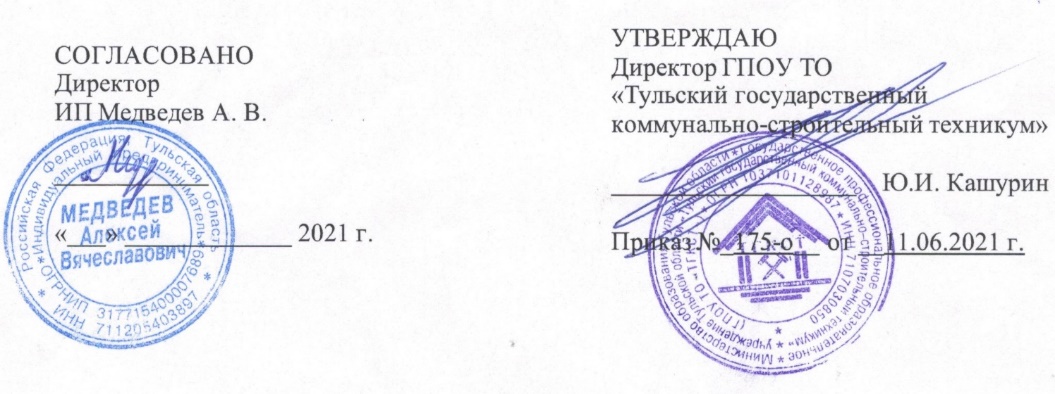 РАБОЧАЯ ПРОГРАММА ПРОФЕССИОНАЛЬНОГО МОДУЛЯПМ 04 ОПРЕДЕЛЕНИЕ СТОИМОСТИ НЕДВИЖИМОГО ИМУЩЕСТВАспециальности21.02.05 «Земельно-имущественные отношения»Тула 2021Составлена в соответствии с Федеральным государственным образовательным стандартом среднего профессионального образования по специальности 21.02.05 «Земельно-имущественные отношения», утвержденным приказом Министерства образования и науки РФ от «12» мая 2014 г. №486Разработчики: Костюкова Е.С., преподаватель ГПОУ ТО «Тульский государственный 
коммунально-строительный техникум»Палихова Н.А., преподаватель ГПОУ ТО «Тульский государственный 
коммунально-строительный техникум»Боярова А.Л., преподаватель ГПОУ ТО «Тульский государственный 
коммунально-строительный техникум»Рецензент: Мирошин В.А., директор ООО «Кадастровый центр»СОДЕРЖАНИЕ1. ОБЩАЯ ХАРАКТЕРИСТИКА РАБОЧЕЙ ПРОГРАММЫ ПРОФЕССИОНАЛЬНОГО МОДУЛЯ «ОПРЕДЕЛЕНИЕ СТОИМОСТИ НЕДВИЖИМОГО ИМУЩЕСТВА»Область применения рабочей программыРабочая программа профессионального модуля является частью основной образовательной программы в соответствии с ФГОС СПО по специальности 21.02.05 Земельно-имущественные отношения.Образовательная деятельность при освоении профессионального модуля Определение стоимости недвижимого имущества организуется в форме практической подготовки.1.2. Место профессионального модуля в структуре основной профессиональной образовательной программыПрофессиональный модуль Определение стоимости недвижимого имущества принадлежит к профессиональному циклу.1.3. Цель и планируемые результаты освоения профессионального модуля В результате изучения профессионального модуля студент должен освоить основной вид деятельности Определение стоимости недвижимого имущества и соответствующие общие компетенции, профессиональные компетенции и личностные результаты:1.3.1. Перечень общих компетенций и личностных результатов1.3.2. Перечень профессиональных компетенций 1.3.3. В результате освоения профессионального модуля студент должен:СТРУКТУРА И СОДЕРЖАНИЕ ПРОФЕССИОНАЛЬНОГО МОДУЛЯ2.1. Объем профессионального модуля виды учебной работы2.2. Структура профессионального модуля2.3. Тематический план и содержание профессионального модуля (ПМ) . 3. УСЛОВИЯ РЕАЛИЗАЦИИ ПРОГРАММЫ ПРОФЕССИОНАЛЬНОГО МОДУЛЯРабочая программа может быть реализована с применением электронного обучения и дистанционных образовательных технологий.3.1. Для реализации программы профессионального модуля должны быть предусмотрены следующие специальные помещения:Кабинет «Информационных технологий в профессиональной деятельности»;Кабинет «Экономики организации»,Кабинет «Статистики», Кабинет  «Бухгалтерского учета и налогообложения», Кабинет  «Документационного обеспечения управления», Кабинет «Правового обеспечения профессиональной деятельности», Кабинет «Менеджмента и маркетинга», Кабинет «Проектно-сметного дела»Кабинет «Междисциплинарных курсов»Оборудование учебных кабинетов и рабочих мест кабинетов:Комплект учебно-методической документации;Наглядные пособия;Посадочные места по количеству обучающихся;Рабочее место преподавателя, оборудованное персональным компьютером с лицензионным или свободным программным обеспечением, соответствующим разделам программы и подключенным к сети Internet и средствами вывода звуковой информации.Технические средства обучения:электронное методическое пособие;фото или/и видео камера;Web-камера;мультимедийный проектор;проекционный экран;принтер лазерный;компьютерная техника с наличием лицензионного и свободно распространяемого программного обеспечения;сервер;сканер;колонки.3.2. Информационное обеспечение реализации программыДля реализации программы библиотечный фонд образовательной организации должен иметь  печатные и/или электронные образовательные и информационные ресурсы, рекомендуемые для использования в образовательном процессе.3.2.1. Печатные изданияФедеральный закон «Об оценочной деятельности в Российской Федерации» от 29.07.1998 г. № 135-ФЗ (в последней редакции).Федеральный стандарт оценки «Общие понятия оценки, подходы к оценке и требования к проведению оценки (ФСО №1)». Утвержден приказом Минэкономразвития России от 20.05.2015 г. №297.Федеральный стандарт оценки «Цель оценки и виды стоимости (ФСО №2)». Утвержден приказом Минэкономразвития России от 20.05.2015 г. №298.Федеральный стандарт оценки «Требования к отчету об оценке (ФСО №3)». Утвержден приказом Минэкономразвития России от 20.05.2015 г. №299.Федеральный стандарт оценки «Виды экспертизы, порядок ее проведения, требования к экспертному заключению и порядку его утверждения (ФСО №5)». Утвержден приказом Минэкономразвития России от 04.08.2011 г. №238.Федеральный стандарт оценки «Оценка недвижимости (ФСО № 7)», утвержденный приказом Минэкономразвития России от 25.09.2014 г. № 611 Грибовский С.В. Оценка стоимости недвижимости. – М.: ООО «Про-Аппрайзер» Онлайн, 2017. – 472 с.Оценка недвижимости / коллектив авторов; под ред. М.А. Федотовой. – Москва: КНОРУС, 2018. – 368 с.Петров В.И. Оценка стоимости земельных участков / В.И. Петров; под ред. М.А. Федотовой. – М.: КНОРУС, 2018 г. – 286 с.3.2.2. Электронные издания (электронные ресурсы)Официальный сайт компании «КонсультантПлюс»: http://www.consultant.ru/online/lastdocs/; http://www.consultant.ru/about/presscenter/bulletin/ 2 Официальный сайт компании «AVITO»: https://www.avito.ru/ и другие.3.2.3. Дополнительные источники ВСН 53-86 (р.). Правила оценки физического износа жилых зданий. – М.: «Госгражданстрой», «Прейскурантиздат», .Сборники укрупненных показателей восстановительной стоимости зданий и сооружений для переоценки основных фондов. – М.: «Колос»,1972 г.Сборники ГЭСН-2001, ТЕР-2001 (ФЕР-2001), ТССЦ (ФССЦ), Индексы изменения стоимости к текущему уровню.ГОСТ 7.32 – 2017. Межгосударственный стандарт. Система стандартов по информации, библиотечному и издательскому делу. Отчет о научно-исследовательской работе. Структура и правила оформления (введен с 1 июля 2018 г. приказом Федерального агентства по техническому регулированию и метрологии в качестве национального стандарта Российской Федерации от 24 октября 2017 г. N 1494-ст).Горемыкин В.А. Экономика недвижимости. – М.: Высшее образование, 2017 г.Иванова Е.Н. Оценка стоимости недвижимости. – М.: КНОРУС, 2016 г.6 Иванова Е.Н. Оценка стоимости недвижимости. Сборник задач: учебное пособие / Е.Н. Иванова; под ред. М.А. Федотовой. — М.: КНОРУС, 2018. — 272 с.Оценка недвижимости /Под ред. А.Г. Грязновой, М.А. Федотовой – М.: Финансы и статистика, 2018 г.Справочники оценки недвижимости по подходам и видам недвижимости / Под общей ред. Л.А. Лейфера. - Нижний Новгород, 2014 – 2018 г. г.4. КОНТРОЛЬ И ОЦЕНКА РЕЗУЛЬТАТОВ ОСВОЕНИЯ ПРОФЕССИОНАЛЬНОГО МОДУЛЯ (ПО РАЗДЕЛАМ)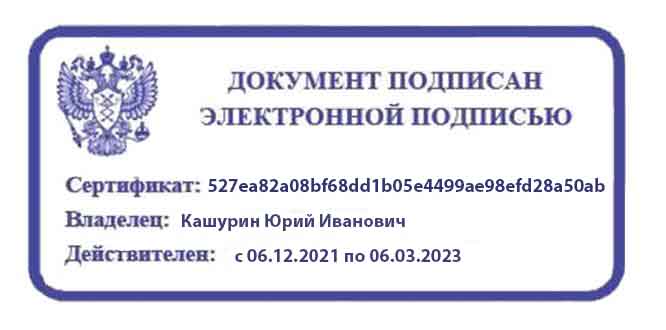 СОГЛАСОВАНОЗаместитель директора по учебной работе ГПОУ ТО «ТГКСТ»___________ В.Г. Цибикова«__» _______ 2021 г.СОГЛАСОВАНОНачальник научно-методического центра ГПОУ ТО «ТГКСТ»____________ Л.В. Маслова«__»______         2021 г.ОДОБРЕНАпредметной (цикловой) комиссией гуманитарных, социально-экономических дисциплин и специальности 21.02.05 Протокол № 11«03» 06 2021 г.Председатель цикловой комиссии_______________Е.С. КостюковаОБЩАЯ ХАРАКТЕРИСТИКА РАБОЧЕЙ ПРОГРАММЫ ПРОФЕССИОНАЛЬНОГО МОДУЛЯ4СТРУКТУРА И СОДЕРЖАНИЕ ПРОФЕССИОНАЛЬНОГО МОДУЛЯ7УСЛОВИЯ РЕАЛИЗАЦИИ ПРГРАММЫ ПРОФЕССИОНАЛЬНОГО МОДУЛЯ17КОНТРОЛЬ И ОЦЕНКА РЕЗУЛЬТАТОВ ОСВОЕНИЯ ПРОФЕССИОНАЛЬНОГО МОДУЛЯ20КодНаименование общих компетенций и личностных результатов12ОК 1.Понимать сущность и социальную значимость своей будущей профессии, проявлять к ней устойчивый интерес.ОК 2.Анализировать социально-экономические и политические проблемы и процессы, использовать методы гуманитарно-социологических наук в различных видах профессиональной и социальной деятельности.ОК 3Организовывать свою собственную деятельность, определять методы и способы выполнения профессиональных задач, оценивать их эффективность и качество.ОК 4Решать проблемы, оценивать риски и принимать решения в нестандартных ситуациях.ОК 5Осуществлять поиск, анализ и оценку информации, необходимой для постановки и решения профессиональных задач, профессионального и личностного развития.ОК 6Работать в коллективе и команде, обеспечивать ее сплочение, эффективно общаться с коллегами, руководством, потребителями.12ОК 7Самостоятельно определять задачи профессионального и личностного развития, заниматься самообразованием, осознанно планировать повышение квалификации.ОК 8Быть готовым к смене технологий в профессиональной деятельности.ОК 9Уважительно и бережно относиться к историческому наследию и культурным традициям, толерантно воспринимать социальные и культурные традиции.ОК 10Соблюдать правила техники безопасности, нести ответственность за организацию мероприятий по обеспечению безопасности труда.ЛР 2Проявляющий активную гражданскую позицию, демонстрирующий приверженность принципам честности, порядочности, открытости, экономически активный и участвующий в студенческом и территориальном самоуправлении, в том числе на условиях добровольчества, продуктивно взаимодействующий и участвующий в деятельности общественных организацийЛР 7Осознающий приоритетную ценность личности человека; уважающий собственную и чужую уникальность в различных ситуациях, во всех формах и видах деятельности.ЛР 11Проявляющий уважение к эстетическим ценностям, обладающий основами эстетической культурыЛР 13Демонстрирующий готовность и способность вести диалог с другими людьми, достигать в нем взаимопонимания, находить общие цели и сотрудничать для их достижения в профессиональной деятельностиЛР 14Проявляющий сознательное отношение к непрерывному образованию как условию успешной профессиональной и общественной деятельностиЛР 17Проявляющий ценностное отношение к культуре и искусству, к культуре речи и культуре поведения, к красоте и гармонииКодНаименование видов деятельности и профессиональных компетенцийПК 4.1Осуществлять сбор и обработку необходимой и достаточной информации об объекте оценки и аналогичных объектах.ПК 4.2Производить расчеты по оценке объекта оценки на основе применимых подходов и методов оценки.ПК 4.3Обобщать результаты, полученные подходами, и давать обоснованное заключение об итоговой величине стоимости объекта оценки.ПК 4.4Рассчитывать сметную стоимость зданий и сооружений в соответствии с действующими нормативами и применяемыми методиками.ПК 4.5Классифицировать здания и сооружения в соответствии с принятой типологиейПК 4.6Оформлять оценочную документацию в соответствии с требованиями нормативных актов, регулирующих правоотношения в этой областиИметь практический опытоценки недвижимого имуществауметь•	оформлять договор с заказчиком и задание на оценку объекта оценки;•	собирать необходимую и достаточную информацию об объекте оценки и аналогичных объектах;•	производить расчеты на основе приемлемых подходов и методов оценки недвижимого имущества;•	обобщать результаты, полученные подходами, и делать вывод об итоговой величине стоимости объекта оценки;•	подготавливать отчет об оценке и сдавать его заказчику;•	определять стоимость воспроизводства (замещения) объекта оценки;•	руководствоваться при оценке недвижимости Федеральным законом от 29 июля 1998 г. N 135-ФЗ "Об оценочной деятельности в Российской Федерации", федеральными стандартами и стандартами оценки.знать•	механизм регулирования оценочной деятельности;•	признаки, классификацию недвижимости, а также виды стоимости применительно к оценке недвижимого имущества;•	права собственности на недвижимость;•	принципы оценки недвижимости, факторы, влияющие на ее стоимость;•	рынки недвижимого имущества, их классификацию, структуру, особенности рынков земли;•	подходы и методы, применяемые к оценке недвижимого имущества;•	типологию объектов оценки;•	проектно-сметное дело;•	показатели инвестиционной привлекательности объектов оценки;•	права и обязанности оценщика, саморегулируемых организаций оценщиковВид учебной работыОбъем часовОбъем образовательной программы 492Самостоятельная учебная нагрузка152Всего учебных занятий304в том числе реализуемых в форме практической подготовки:304теоретическое обучение138лабораторные работы -практические занятия 146курсовая работа (проект) 20Практики (всего)36в том числе:учебная практика36Промежуточная аттестация проводится в форме экзамена в том числе:7МДК 04.01 тема «Теория оценки»МДК 04.01 тема «Типология и конструкции зданий»дифференцированного зачета в том числе:4МДК 04.01 тема «Организация оценки земли и имущества»2МДК 04.01 тема «Проектно-сметное дело»2экзамена (квалификационного)7Коды профессиональных компетенцийНаименования разделов профессионального модуляСуммарный объем нагрузки, час.Занятия во взаимодействии с преподавателем, часЗанятия во взаимодействии с преподавателем, часЗанятия во взаимодействии с преподавателем, часЗанятия во взаимодействии с преподавателем, часЗанятия во взаимодействии с преподавателем, часЗанятия во взаимодействии с преподавателем, часЗанятия во взаимодействии с преподавателем, часЗанятия во взаимодействии с преподавателем, часЗанятия во взаимодействии с преподавателем, часЗанятия во взаимодействии с преподавателем, часЗанятия во взаимодействии с преподавателем, часЗанятия во взаимодействии с преподавателем, часСамостоятельная работаСамостоятельная работаКоды профессиональных компетенцийНаименования разделов профессионального модуляСуммарный объем нагрузки, час.Обучение по МДКОбучение по МДКОбучение по МДКОбучение по МДКОбучение по МДКОбучение по МДКОбучение по МДКПрактикиПрактикиПрактикиПрактикиПрактикиСамостоятельная работаСамостоятельная работаКоды профессиональных компетенцийНаименования разделов профессионального модуляСуммарный объем нагрузки, час.ВсегоВсего реализуемых в форме практической подготовкиЛабораторных и практических занятийЛабораторных и практических занятийЛабораторных и практических занятийКурсовых работ (проектов)*УчебнаяУчебнаяУчебнаяПроизводственная (если предусмотрена рассредоточенная практика)Производственная (если предусмотрена рассредоточенная практика)123456667888991010ПК 4.1, ПК 4.2, ПК 4.3, ПК 4.5, ЛР 2, ЛР 7, ЛР 11, ЛР 17Раздел 1. Основы оценки недвижимости2161441446868687272ПК 4.2,4.3,ПК 4.4ПК 4.6ЛР 13-14Раздел 2. Методология и практика оценки240160160787878208080Учебная практика363636363636Всего492304304146146202020203636--152152Наименование разделов и тем профессионального модуля (ПМ), междисциплинарных курсов (МДК)Содержание учебного материала,лабораторные работы и практические занятия, внеаудиторная (самостоятельная) учебная работа обучающихся, курсовая работа (проект) Объем часов123МДК. 04.01 Оценка недвижимого имуществаМДК. 04.01 Оценка недвижимого имущества262Раздел 1. Основы оценки недвижимостиРаздел 1. Основы оценки недвижимости216Тема 04.01.01Теория оценки Содержание 52Тема 04.01.01Теория оценки История оценочной деятельности в России и за рубежом. (в форме практической подготовки)52Тема 04.01.01Теория оценки Нормативно-правовая база оценочной деятельности. Стандарты и правила оценочной деятельности (в форме практической подготовки)52Тема 04.01.01Теория оценки Объекты оценки и их классификация. Понятие недвижимого имущества (в форме практической подготовки)52Тема 04.01.01Теория оценки Требования к осуществлению оценочной деятельности. Права и обязанности оценщика (в форме практической подготовки)52Тема 04.01.01Теория оценки Механизм регулирования оценочной деятельности. Права и обязанности саморегулируемых организаций (в форме практической подготовки)52Тема 04.01.01Теория оценки Стоимость и ее виды. Факторы, влияющие на стоимость объекта оценки (в форме практической подготовки)52Тема 04.01.01Теория оценки Рынки объектов оценки. Особенности рынков недвижимости (в форме практической подготовки)52Тема 04.01.01Теория оценки Процесс оценки и его этапы. Принципы оценки (в форме практической подготовки)52Тема 04.01.01Теория оценки Основания для проведения оценки объекта оценки. Состав договора и задания на оценку различных объектов (в форме практической подготовки)52Тема 04.01.01Теория оценки Состав объекта оценки. Идентификация объекта оценки (в форме практической подготовки)52Тема 04.01.01Теория оценки Требования к содержанию отчета об оценке (в форме практической подготовки)52Тема 04.01.01Теория оценки Сравнительный подход и его методы (в форме практической подготовки)52Тема 04.01.01Теория оценки Рынок недвижимого имущества (в форме практической подготовки)52Тема 04.01.01Теория оценки Доходный подход. Основы теории стоимости денег во времени (в форме практической подготовки)52Тема 04.01.01Теория оценки Показатели инвестиционной привлекательности объектов оценки (в форме практической подготовки)52Тема 04.01.01Теория оценки Затратный подход и его методы (в форме практической подготовки)52Тема 04.01.01Теория оценки Правовой режим земельного участка (в форме практической подготовки)52Тема 04.01.01Теория оценки Особенности земли как объекта оценки. Методы проведения оценки рыночной стоимости земельных участков (в форме практической подготовки)52Тема 04.01.01Теория оценки Основные цели экономической оценки земли. Экономические принципы оценки земли (в форме практической подготовки)52Тема 04.01.01Теория оценки Процедура оценки рыночной стоимости земельных участков (в форме практической подготовки)52Тема 04.01.01Теория оценки Анализ типичных сделок с земельными участками (в форме практической подготовки)52Тема 04.01.01Теория оценки Теоретические аспекты кадастровой оценки (в форме практической подготовки)52Тема 04.01.01Теория оценки Организация работ по проведению государственной кадастровой оценки в Тульской области (в форме практической подготовки)52Тема 04.01.01Теория оценки Тематика практических занятий и лабораторных работ 12Тема 04.01.01Теория оценки Проведение идентификации и сбора информации об объекте оценки (в форме практической подготовки)12Тема 04.01.01Теория оценки Анализ рынка недвижимости (в форме практической подготовки)12Тема 04.01.01Теория оценки Расчет стоимости объекта сравнительным подходом (в форме практической подготовки)12Тема 04.01.01Теория оценки Расчет стоимости объекта доходным подходом (в форме практической подготовки)12Тема 04.01.01Теория оценки Расчет стоимости объекта затратным подходом (в форме практической подготовки)12Тема 04.01.01Теория оценки Определение итоговой величины стоимости объекта оценки (в форме практической подготовки)12Тема 04.01.01Теория оценки Контрольные работы6Самостоятельная учебная работа при изучении раздела 1 (тема 04.01.01)Применение результатов кадастровой оценки земельПравовая база управления земельными ресурсамиРазвитие земельной реформы на современном этапеОрганизация рационального землепользованияВозникновение и переход прав на объекты земельно-имущественных отношенийРегистрации прав собственности на объекты недвижимостиСтруктура земельных правоотношений, регулируемых законодательством РФСуть вещного права, его виды и правомочияСуть обязательственного права, его видыСовременное состояние оборота земель в РФПравовые нормы землепользованияРазвитие земельного законодательстваСамостоятельная учебная работа при изучении раздела 1 (тема 04.01.01)Применение результатов кадастровой оценки земельПравовая база управления земельными ресурсамиРазвитие земельной реформы на современном этапеОрганизация рационального землепользованияВозникновение и переход прав на объекты земельно-имущественных отношенийРегистрации прав собственности на объекты недвижимостиСтруктура земельных правоотношений, регулируемых законодательством РФСуть вещного права, его виды и правомочияСуть обязательственного права, его видыСовременное состояние оборота земель в РФПравовые нормы землепользованияРазвитие земельного законодательства32Тема 04.01.02Типология и конструкции зданийСодержание 24Тема 04.01.02Типология и конструкции зданий1. Правила оформления строительных чертежей. Знакомство со стандартами ЕСКД: форматы, масштабы, линии чертежа, шрифты (в форме практической подготовки)24Тема 04.01.02Типология и конструкции зданий2. Общие сведения о зданиях, типологическая классификация зданий (в форме практической подготовки)24Тема 04.01.02Типология и конструкции зданий3. Несущий остов здания и его элементы, материалы основных конструкций здания, материалы внутренней и наружной отделки (в форме практической подготовки)24Тема 04.01.02Типология и конструкции зданий4. Планировочные схемы зданий, требования к зданиям, капитальность жилых зданий, оценка качества гражданских зданий (в форме практической подготовки)24Тема 04.01.02Типология и конструкции зданий5. Классификация общественных зданий (в форме практической подготовки)24Тема 04.01.02Типология и конструкции зданий6. Классификация промышленных и сельскохозяйственных зданий. Апартаменты (в форме практической подготовки)24Тема 04.01.02Типология и конструкции зданий7. Подземная часть гражданских зданий: подвал, техническое подполье, цокольный этаж. Фундаменты (в форме практической подготовки)24Тема 04.01.02Типология и конструкции зданий8. Крыши и кровли гражданских и промышленных зданий (в форме практической подготовки)24Тема 04.01.02Типология и конструкции зданий9. Состав чертежей генеральных планов городов (в форме практической подготовки)24Тема 04.01.02Типология и конструкции зданийТематика практических занятий и лабораторных работ56Тема 04.01.02Типология и конструкции зданий1. Написание словосочетаний по профилю специальности (в форме практической подготовки)56Тема 04.01.02Типология и конструкции зданий2. Вычерчивание ортогональных и аксонометрических проекций многогранников и тел вращения (в форме практической подготовки)56Тема 04.01.02Типология и конструкции зданий3. Вычерчивание условных графических обозначений элементов зданий, строительных материалов (в форме практической подготовки)56Тема 04.01.02Типология и конструкции зданий4. Чтение архитектурно-строительных чертежей (в форме практической подготовки)56Тема 04.01.02Типология и конструкции зданий5. Вычерчивание плана этажа кирпичного здания (в форме практической подготовки)56Тема 04.01.02Типология и конструкции зданий6. Вычерчивание поперечного разреза здания и фасада (в форме практической подготовки)56Тема 04.01.02Типология и конструкции зданий7. Вычерчивание планов кровли (в форме практической подготовки)56Тема 04.01.02Типология и конструкции зданий8. Вычерчивание условных обозначений на чертежах генеральных планов зданий, инженерных сетей, элементов благоустройства (в форме практической подготовки)56Тема 04.01.02Типология и конструкции зданийКонтрольные работы2Самостоятельная учебная работа при изучении раздела 1 (тема 04.01.02)1. Типологическая схема жилых зданий по объемно-планировочной структуре2. Различные типы сооружений: мосты, башни, дымовые трубы, висячие конструкции3. Большепролетные здания4. Типология сельскохозяйственных и промышленных зданий5. Архитектурно-конструктивные детали зданий (мезонин, лоджия, эркер, балкон) 6. Архитектурно-конструктивные детали стен7. Жилые здания усадебного типаСамостоятельная учебная работа при изучении раздела 1 (тема 04.01.02)1. Типологическая схема жилых зданий по объемно-планировочной структуре2. Различные типы сооружений: мосты, башни, дымовые трубы, висячие конструкции3. Большепролетные здания4. Типология сельскохозяйственных и промышленных зданий5. Архитектурно-конструктивные детали зданий (мезонин, лоджия, эркер, балкон) 6. Архитектурно-конструктивные детали стен7. Жилые здания усадебного типа40Раздел 2. Методология и практика оценкиРаздел 2. Методология и практика оценки240Тема 04.01.03Организация оценки земли и имуществаСодержание 34Тема 04.01.03Организация оценки земли и имуществаОбласть применения и основная  расчётная формула в доходном подходе.  Доходы и расходы (в форме практической подготовки)34Тема 04.01.03Организация оценки земли и имуществаМатематические основы стоимости капитала, индексация (в форме практической подготовки)34Тема 04.01.03Организация оценки земли и имуществаСтавка дисконтирования и капитализации.  Метод прямой капитализации (в форме практической подготовки)34Тема 04.01.03Организация оценки земли и имуществаИпотечно-инвестиционный анализ (в форме практической подготовки)34Тема 04.01.03Организация оценки земли и имуществаМетод дисконтирования денежных потоков (в форме практической подготовки)34Тема 04.01.03Организация оценки земли и имуществаМетоды капитализации по расчётным моделям. Нормы возврата капитала (методы Ринга, Инвуда, Хоскольда) (в форме практической подготовки)34Тема 04.01.03Организация оценки земли и имуществаОбласть применения и основная формула в  сравнительном подходе (в форме практической подготовки)34Тема 04.01.03Организация оценки земли и имуществаКачественные методы оценки недвижимости (относительный сравнительный анализ, метод экспертных оценок и другие методы) (в форме практической подготовки)34Тема 04.01.03Организация оценки земли и имуществаКоличественные методы оценки (метод регрессионного анализа, метод количественных корректировок и другие методы) (в форме практической подготовки)34Тема 04.01.03Организация оценки земли и имуществаЗатраты на создание объектов недвижимости. Основная формула и методы затратного подхода 34Тема 04.01.03Организация оценки земли и имуществаКоэффициент торможения (в форме практической подготовки)34Тема 04.01.03Организация оценки земли и имуществаИзнос и устаревания. Аддитивная и мультипликативная модели расчета износа (в форме практической подготовки)34Тема 04.01.03Организация оценки земли и имуществаОценка земельных участков для различных целей (в форме практической подготовки)34Тема 04.01.03Организация оценки земли и имуществаПрибыль предпринимателя (девелопера) (в форме практической подготовки)34Тема 04.01.03Организация оценки земли и имуществаТематика практических занятий и лабораторных работ56Тема 04.01.03Организация оценки земли и имуществаРасчет ПВД, ДВД, ОР, ЧОД (в форме практической подготовки)56Тема 04.01.03Организация оценки земли и имуществаРасчет ставки дисконтирования и капитализации (в форме практической подготовки)56Тема 04.01.03Организация оценки земли и имуществаОценка методом прямой капитализации (в форме практической подготовки)56Тема 04.01.03Организация оценки земли и имуществаРасчет стоимости объекта недвижимости методом капитализации по расчетным моделям (Ринга, Хоскольда, Инвуда). Расчет стоимости объекта недвижимости методом ипотечно-инвестиционного анализа (в форме практической подготовки)56Тема 04.01.03Организация оценки земли и имуществаРасчет стоимости объекта недвижимости методом  валового рентного множителя (мультипликатора) (ВРМ) (в форме практической подготовки)56Тема 04.01.03Организация оценки земли и имуществаРасчет стоимости объекта недвижимости методом дисконтирования денежных потоков, расчет реверсии (в форме практической подготовки)56Тема 04.01.03Организация оценки земли и имуществаОценка объекта на основе дохода от аренды (в форме практической подготовки)56Тема 04.01.03Организация оценки земли и имуществаОценка объекта на основе дохода от продаж (в форме практической подготовки)56Тема 04.01.03Организация оценки земли и имуществаВыбор аналогов в сравнительном подходе (в форме практической подготовки)56Тема 04.01.03Организация оценки земли и имуществаАнализ и применение мнемонических правил внесения корректировок, аддитивной и мультипликативной модели (в форме практической подготовки)56Тема 04.01.03Организация оценки земли и имуществаРасчет стоимости объекта недвижимости методом анализа пар данных (методом парных продаж) (в форме практической подготовки)56Тема 04.01.03Организация оценки земли и имуществаПроведение качественного (относительного сравнительного) анализа (в форме практической подготовки)56Тема 04.01.03Организация оценки земли и имуществаПроведение количественного и качественного анализа (в форме практической подготовки)56Тема 04.01.03Организация оценки земли и имуществаСогласование показателей стоимости в сравнительном подходе (в форме практической подготовки)56Тема 04.01.03Организация оценки земли и имуществаПрименение метода регрессионного анализа (в форме практической подготовки)56Тема 04.01.03Организация оценки земли и имуществаВыбор аналогов и корректировка их стоимости в затратном подходе (в форме практической подготовки)56Тема 04.01.03Организация оценки земли и имуществаРасчет затрат на воспроизводство улучшений (в форме практической подготовки)56Тема 04.01.03Организация оценки земли и имуществаРасчет затрат на замещение улучшений (в форме практической подготовки)56Тема 04.01.03Организация оценки земли и имуществаРасчет физического износа объекта капитального строительства (в форме практической подготовки)56Тема 04.01.03Организация оценки земли и имуществаРасчет износа методом компенсационных издержек (для устранимого износа) (в форме практической подготовки)56Тема 04.01.03Организация оценки земли и имуществаРасчет износа и устареваний методом капитализации потерь (для устранимого износа), методом парного сравнения продаж (для неустранимого износа) (в форме практической подготовки)56Тема 04.01.03Организация оценки земли и имуществаПрименение методов расчета накопленного износа (метода экономического возраста, метода рыночной экстракции, метода оценки накопленного износа по его составляющим) (в форме практической подготовки)56Тема 04.01.03Организация оценки земли и имуществаРасчет стоимости земли методом сравнительного анализа продаж (в форме практической подготовки)56Тема 04.01.03Организация оценки земли и имуществаРасчет стоимости земли методом выделения и методом распределения (в форме практической подготовки)56Тема 04.01.03Организация оценки земли и имуществаРасчет стоимости земли методом капитализации земельной ренты (в форме практической подготовки)56Тема 04.01.03Организация оценки земли и имуществаРасчет прибыли предпринимателя (в форме практической подготовки)56Тема 04.01.03Организация оценки земли и имуществаАнализ достоверности и согласованности результатов оценки разными подходами с использованием математических методов (в форме практической подготовки)56Тема 04.01.03Организация оценки земли и имуществаКонтрольные работы6Самостоятельная учебная работа при изучении раздела 2 (тема 04.01.03)Договор на оценку и задание на оценку объекта недвижимостиАнализ наиболее эффективного использования земельного участка как свободногоАнализ наиболее эффективного использования застроенного земельного участкаАнализ передаваемых имущественных прав и условий финансирования сделкиАнализ условий финансирования и условий продажиАнализ рыночных условийАнализ корректировок на «торг»Анализ местоположения объекта оценкиАнализ физических характеристик объекта оценкиЭкономические характеристики объекта оценкиЮридические характеристики объекта оценкиКомпоненты стоимости, не входящие в объект недвижимостиОценка точности полученных результатов оценкиМетоды согласования рыночной стоимости объекта оценкиОсобенности оценки недвижимости при ее продаже по частямЭкспертиза отчетов об оценке объектов недвижимостиСамостоятельная учебная работа при изучении раздела 2 (тема 04.01.03)Договор на оценку и задание на оценку объекта недвижимостиАнализ наиболее эффективного использования земельного участка как свободногоАнализ наиболее эффективного использования застроенного земельного участкаАнализ передаваемых имущественных прав и условий финансирования сделкиАнализ условий финансирования и условий продажиАнализ рыночных условийАнализ корректировок на «торг»Анализ местоположения объекта оценкиАнализ физических характеристик объекта оценкиЭкономические характеристики объекта оценкиЮридические характеристики объекта оценкиКомпоненты стоимости, не входящие в объект недвижимостиОценка точности полученных результатов оценкиМетоды согласования рыночной стоимости объекта оценкиОсобенности оценки недвижимости при ее продаже по частямЭкспертиза отчетов об оценке объектов недвижимости56Курсовой проект Тематика курсовых проектов (работ)Выдача задания на курсовую работуВведение. Основные положения. ЛитератураБазовые понятия и технология оценки объектаОписание объекта оценки. Анализ наиболее эффективного использованияСбор и анализ рыночной информацииРасчет стоимости объекта недвижимости сравнительным (доходным, затратным) подходомРасчет стоимости объекта недвижимости затратным (сравнительным, доходным) подходомРасчет стоимости объекта недвижимости доходным (сравнительным, затратным) подходомСогласование итоговой стоимости объекта оценки. ЗаключениеСдача  отчета по курсовой работеКурсовой проект Тематика курсовых проектов (работ)Выдача задания на курсовую работуВведение. Основные положения. ЛитератураБазовые понятия и технология оценки объектаОписание объекта оценки. Анализ наиболее эффективного использованияСбор и анализ рыночной информацииРасчет стоимости объекта недвижимости сравнительным (доходным, затратным) подходомРасчет стоимости объекта недвижимости затратным (сравнительным, доходным) подходомРасчет стоимости объекта недвижимости доходным (сравнительным, затратным) подходомСогласование итоговой стоимости объекта оценки. ЗаключениеСдача  отчета по курсовой работе20Тема 04.01.04Проектно-сметное делоСодержание 28Тема 04.01.04Проектно-сметное дело1. Теоретические основы ценообразования. Особенности ценообразования на строительную продукцию (в форме практической подготовки)28Тема 04.01.04Проектно-сметное дело2. Современная методическая и сметно-нормативная база ценообразования в строительстве. Общая структура государственной нормативной базы ценообразования и сметного нормирования.  Виды сметных нормативов (в форме практической подготовки)28Тема 04.01.04Проектно-сметное дело3. Общая структура сметной стоимости строительной продукции по группам затрат: строительные (ремонтно-строительные) работы; монтажные работы; затраты на приобретение технологического оборудования, приспособлений, инструментов, инвентаря, мебели; прочие затраты. Структура сметной стоимости строительно-монтажных работ. Прямые затраты в сметной стоимости: затраты по материальным ресурсам, затраты на оплату труда работников строительной организации, затраты по эксплуатации машин и механизмов. Структура накладных расходов, сметной прибыли. Лимитированные затраты. Определение сметной стоимости по элементам затрат (в форме практической подготовки)28Тема 04.01.04Проектно-сметное дело4. Методы расчета сметной стоимости строительной продукции: ресурсный; ресурсно-индексный; базисно – индексный; на основе укрупненных сметных нормативов, в том числе банка данных о стоимости ранее построенных или запроектированных объектов. Виды смет, их состав и назначение. Порядок и правила составления сметной документации на объекты капитального строительства, ремонта и реконструкции по элементным сметным нормам (в форме практической подготовки)28Тема 04.01.04Проектно-сметное дело5. Правила и порядок разработки сметной документации по укрупненным показателям базисной стоимости (УПБС и УПБС ВР) (в форме практической подготовки)28Тема 04.01.04Проектно-сметное дело6. Согласование, экспертиза и утверждение сметной документации. Структура, состав и порядок установления договорной цены. Периодическая отчетная документация по контролю использования сметных лимитов (в форме практической подготовки)28Тема 04.01.04Проектно-сметное делоТематика практических занятий и лабораторных работ22Тема 04.01.04Проектно-сметное дело1. Практическое занятие «Изучение действующей сметно-нормативной базы строительства» (в форме практической подготовки)22Тема 04.01.04Проектно-сметное дело2. Определение сметной стоимости на материальные ресурсы (в форме практической подготовки)22Тема 04.01.04Проектно-сметное дело3. Определение средств на оплату труда рабочих (в форме практической подготовки)22Тема 04.01.04Проектно-сметное дело4. Определение сметных затрат на эксплуатацию строительных машин и механизмов (в форме практической подготовки)22Тема 04.01.04Проектно-сметное дело5. Определение элементов затрат по общей сметной стоимости строительной продукции (в форме практической подготовки)22Тема 04.01.04Проектно-сметное дело6. Подсчёт объёмов работ на строительство здания, сооружения (в форме практической подготовки)227. Составление разделов локальной сметы базисным и базисно-индексным методом с использованием сборников ТЕР-2001,ТССЦ-2001 (ФССЦ-2001),ФЕР-2001, ГЭСН-2001 (в соответствующей редакции) (в форме практической подготовки)8. Составление объектного сметного расчета (объектной сметы) и сводного сметного расчета на строительство объекта (в форме практической подготовки)Контрольные работы2Самостоятельная учебная работа при изучении раздела 2 (тема 04.01.03) Проработка учебной литературы, нормативно-технических документов, ресурсов Интернет, ответы на вопросы, составление конспекта:1. Субъекты (участники) инвестиционно-строительной деятельности2. Формы управления строительной организацией3. Сметно-нормативная база ценообразования в строительстве4. Градостроительный кодекс Российской ФедерацииОпределение объемов общестроительных работ (виды работ указываются преподавателем)Самостоятельная учебная работа при изучении раздела 2 (тема 04.01.03) Проработка учебной литературы, нормативно-технических документов, ресурсов Интернет, ответы на вопросы, составление конспекта:1. Субъекты (участники) инвестиционно-строительной деятельности2. Формы управления строительной организацией3. Сметно-нормативная база ценообразования в строительстве4. Градостроительный кодекс Российской ФедерацииОпределение объемов общестроительных работ (виды работ указываются преподавателем)24Учебная практикаВиды работ (в форме практической подготовки) Получение инструктажа на рабочем месте, выдача задания, ознакомление с производственной ситуацией Использование нормативно-правовых документов в работе оценщика Решение профессиональных задач методами доходного подхода по индивидуальным заданиям Проведение расчетов рыночной стоимости объекта оценки сравнительным подходом по результатам осуществлённого сбора и обработки необходимой и достаточной информации об объекте оценки и аналогичных объектах, материалов Интернет, электронных методических материалов по оценке недвижимого имущества по индивидуальным заданиямОбобщение результатов, полученных подходами, и составление обоснованного заключения об итоговой величине стоимости объекта оценки Соблюдение требований ГОСТ 7.32 – 2017,  требований законодательства в оценочной деятельности. Оформление отчета об оценке объекта оценки в программах Excel, Word Составление презентации Защита выполненных работУчебная практикаВиды работ (в форме практической подготовки) Получение инструктажа на рабочем месте, выдача задания, ознакомление с производственной ситуацией Использование нормативно-правовых документов в работе оценщика Решение профессиональных задач методами доходного подхода по индивидуальным заданиям Проведение расчетов рыночной стоимости объекта оценки сравнительным подходом по результатам осуществлённого сбора и обработки необходимой и достаточной информации об объекте оценки и аналогичных объектах, материалов Интернет, электронных методических материалов по оценке недвижимого имущества по индивидуальным заданиямОбобщение результатов, полученных подходами, и составление обоснованного заключения об итоговой величине стоимости объекта оценки Соблюдение требований ГОСТ 7.32 – 2017,  требований законодательства в оценочной деятельности. Оформление отчета об оценке объекта оценки в программах Excel, Word Составление презентации Защита выполненных работ36ВсегоВсего492Код и наименование профессиональных и общих компетенций, личностных результатов, формируемых в рамках модуляКритерии оценкиМетоды оценкиРаздел модуля 1. Основы оценки недвижимостиРаздел модуля 1. Основы оценки недвижимостиРаздел модуля 1. Основы оценки недвижимостиПК 4.1 Осуществлять сбор и обработку необходимой и достаточной информации об объекте оценки и аналогичных объектахОценка «отлично» – нахождение и использование необходимой экономической информацииОценка «хорошо» – использование информационных ресурсов для поиска и хранения информации, обработка текстовой и табличной информации, создание презентаций, применение специализированного программного обеспечения для сбора, хранения и обработки информацииОценка «удовлетворительно» – использование представления о взаимосвязи организмов и среды обитания в профессиональной деятельности Экзамен в форме тестирования. Устный опрос Контрольная работа Экспертное наблюдение за выполнением различных видов работ во время учебной практики.ПК 4.2 Производить расчеты по оценке объекта оценки на основе применимых подходов и методов оценкиОценка «отлично» – определение расчетной величины стоимости объекта оценки, определенной на дату оценки в соответствии с выбранным видом стоимостиОценка «хорошо» – определение наиболее эффективного использования объекта оценки, при котором его стоимость будет наибольшейОценка «удовлетворительно» – проведение первичной обработки и контроля материалов наблюдения, осуществление комплексного анализа изучаемых социально-экономических явлений и процессовЭкзамен в форме тестирования. Устный опрос Контрольная работа Экспертное наблюдение за выполнением различных видов работ во время учебной практики.ПК 4.3 Обобщать результаты, полученные подходами, и давать обоснованное заключение об итоговой величине стоимости объекта оценки.Оценка «отлично» – осуществление согласования (обобщения) результатов расчета стоимости объекта оценки при использовании различных подходов к оценке и методов оценкиОценка «хорошо» – обоснование выбранного способа согласования, а также всех сделанных при осуществлении согласования результатов суждения, допущения и использованной информацииОценка «удовлетворительно» – учет вида стоимости, установленной в задании на оценкуЭкзамен в форме тестирования. Устный опрос Контрольная работа Экспертное наблюдение за выполнением различных видов работ во время учебной практики.ПК 4.5 Классифицировать здания и сооружения в соответствии с принятой типологией.Оценка «отлично» – осуществление подсчета объемно-планировочных параметров объектов недвижимостиОценка «хорошо» – анализ капитальности жилых и общественных зданийОценка «удовлетворительно» – деление жилых зданий по объемно-планировочной структуреЭкзамен в форме тестирования. Устный опрос Контрольная работа Экспертное наблюдение за выполнением различных видов работ во время учебной практики.Раздел модуля 2. Методология и практика оценкиРаздел модуля 2. Методология и практика оценкиРаздел модуля 2. Методология и практика оценкиПК 4.2 Производить расчеты по оценке объекта оценки на основе применимых подходов и методов оценкиОценка «отлично» – проведены расчеты по оценке объекта оценки на основе применимых подходов и методов оценкиОценка «хорошо» – проведены расчеты по оценке объекта оценки на основе применимых подходов и методов оценки, имеются незначительные неточности Оценка «удовлетворительно» – проведены расчеты по оценке объекта оценки на основе применимых подходов и методов оценки, имеются ошибки в расчётахДифференцированный зачёт/итоговый контроль (5 семестр)Контрольные работы по методам оценки в доходном, сравнительном и затратном подходахПрактические задания по индивидуальному заданию (решение задач на определение рыночной стоимости по трём подходам)Итоговый контроль по темам в виде тестированияЭкспертное наблюдение за выполнением различных видов работ во время учебной практики.Защита отчета по практикеЗащита курсовой работыПК 4.3 Обобщать результаты, полученные подходами, и давать обоснованное заключение об итоговой величине стоимости объекта оценки.Оценка «отлично» – проведено согласование (обобщение) результатов расчета стоимости объекта оценки при использовании различных подходов к оценке и методов оценки, дано обоснованное заключение об итоговой величине стоимости объекта оценки Оценка «хорошо» – проведено согласование (обобщение) результатов расчета стоимости объекта оценки при использовании различных подходов к оценке и методов оценки, имеются некоторые неточности при обосновании расчётных величин. Оценка «удовлетворительно» – проведено согласование (обобщение) результатов расчета стоимости объекта оценки при использовании различных подходов к оценке и методов оценки, имеются затруднения при обосновании расчётных величин.Дифференцированный зачёт/итоговый контроль (5 семестр)Контрольные работы по методам оценки в доходном, сравнительном и затратном подходахПрактические задания по индивидуальному заданию (решение задач на определение рыночной стоимости по трём подходам)Итоговый контроль по темам в виде тестированияЭкспертное наблюдение за выполнением различных видов работ во время учебной практики.Защита отчета по практикеЗащита курсовой работыПК 4.4 Рассчитывать сметную стоимость зданий и сооружений в соответствии с действующими нормативами и применяемыми методикамиОценка «отлично» –  проведена индексации элементов затрат и сметной стоимости; осуществлён анализ выбора метода подсчета сметной стоимости строительства, состава сметной документации; выполнены расчеты сметной стоимости зданий и сооружений в соответствии с действующими нормативами и применяемыми методикамиОценка «хорошо» –  проведена индексации элементов затрат и сметной стоимости; осуществлён анализ выбора метода подсчета сметной стоимости строительства, состава сметной документации; с некоторыми неточностями полностью выполнены расчеты сметной стоимости зданий и сооружений в соответствии с действующими нормативами и применяемыми методиками Оценка «удовлетворительно» –  проведена индексации элементов затрат и сметной стоимости; выполнены расчеты сметной стоимости зданий и сооружений с допущением неточностей; не корректно или не полностью обоснованы итоги Дифференцированный зачёт/итоговый контроль (5 семестр)Контрольная работа по теме «Составление локальной сметы базисным и базисно-индексным методом».Практические задания по индивидуальному заданию (составление разделов локальной сметы)Итоговый контроль по темам в виде тестированияЭкспертное наблюдение за выполнением различных видов работ во время учебной практики.Защита курсовой работыПК 4.6 Оформлять оценочную документацию в соответствии с требованиями нормативных актов, регулирующих правоотношения в этой области.Оценка «отлично» – осуществлён сбор и анализ необходимой и достаточной информации, полностью и грамотно выполнены и обоснованы все расчёты, оценочная документация оформлена в соответствии с требованиями нормативных актов, регулирующих правоотношения в этой областиОценка «хорошо» – осуществлён сбор и анализ необходимой и достаточной информации, полностью, но с незначительными неточностями выполнены расчёты, оценочная документация оформлена в соответствии с требованиями нормативных актов, регулирующих правоотношения в этой области.Оценка «удовлетворительно» – осуществлён сбор и анализ необходимой и достаточной информации не полностью, оценочная документация оформлена с некоторыми отступлениями от требований нормативных актов, регулирующих правоотношения в этой областиДифференцированный зачёт/итоговый контроль (5 семестр)Контрольные работы по методам оценки в доходном, сравнительном и затратном подходахПрактические задания по индивидуальному заданию (решение задач на определение рыночной стоимости по трём подходам)Итоговый контроль по темам в виде тестированияЭкспертное наблюдение за выполнением различных видов работ во время учебной практикиЗащита отчета по практикеЗащита курсовой работы